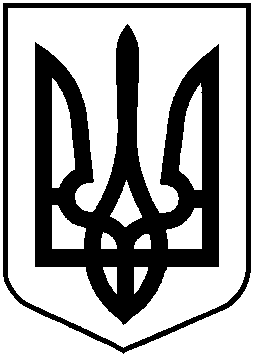 НАЦІОНАЛЬНА КОМІСІЯ З ЦІННИХ ПАПЕРІВТА ФОНДОВОГО РИНКУР І Ш Е Н Н Я__.__.2019     		   						№м. Київ	Відповідно до пункту 13 статті 8 Закону України «Про державне регулювання ринку цінних паперів в Україні», Закону України «Про аудит фінансової звітності та аудиторську діяльність» та з метою удосконалення вимог до подання адміністративних даних  щодо діяльності торговців цінними паперами до Національної комісії з цінних паперів та фондового ринкуНаціональна комісія з цінних паперів та фондового ринкуВ И Р І Ш И Л А:1. Внести до Положення про порядок складання та подання адміністративних даних щодо діяльності торговців цінними паперами до Національної комісії з цінних паперів та фондового ринку, затвердженого рішенням Національної комісії з цінних паперів та фондового ринку від 25 вересня 2012 року № 1283, зареєстрованого в Міністерстві юстиції України 16 жовтня 2012 року за № 1737/22049 (зі змінами), такі зміни:1) в абзаці третьому пункту 3 розділу I слова «Дані щодо укладання "підозрілого(их)" договору(ів) на неорганізованому ринку.» замінити словами «Дані щодо укладення договору(ів), в тому числі "підозрілого(их)" договору(ів), з цінними паперами або іншими фінансовими інструментами торговцем цінними паперами на неорганізованому ринку.»;2) У розділу ІІ:пункт 1 доповнити новим абзацом такого змісту:«; квартальні»;доповнити розділ новим пунктом 3 такого змісту: «3. Квартальні Дані складаються з:3.1. Довідки про склад активів торговця цінними паперами станом на останній день звітного кварталу (крім банків) (додаток 16 до цього Положення).3.2. Довідки про зобов'язання торговця цінними паперами станом на останній день звітного кварталу (крім банків) (додаток 17 до цього Положення).3.3. Довідки про складові власного капіталу торговця цінними паперами станом на останній день звітного кварталу (крім банків) (додаток 18 до цього Положення).3.4. Довідки про фінансові результати та інший сукупний дохід торговця цінними паперами, отримані протягом звітного року (крім банків) (додаток 19 до цього Положення).».У зв’язу з цим пункти 3-6 вважати відповідно пунктами 4-7;пункт 5 викласти в новій редакції:«До складу квартальних Даних входить проміжна фінансова звітність (крім банків), вимоги до якої встановлюються відповідним нормативно-правовим актом та місячні Дані за останній місяць звітного кварталу.»;пункт 6 викласти в новій редакції:«До складу місячних Даних за березень місяць входить річна фінансова звітність (крім банків), вимоги до якої встановлюються відповідним нормативно-правовим актом та довідка про аудиторський звіт (додаток 20 до цього Положення).»;пункт 7 викласти в новій редакції:«Нерегулярні Дані складаються з довідки про виконаний(і) або розірваний(і) договір(ори) з цінними паперами або іншими фінансовими інструментами торговцем цінними паперами на неорганізованому ринку (додаток 12 до цього Положення) та довідки про укладений(і)  договір(ори), в тому числі "підозрілий(і)" договір(ори), з цінними паперами або іншими фінансовими інструментами торговцем цінними паперами на неорганізованому ринку (додаток 14 до цього Положення).»;3) У розділі ІІІ:пункт 1 викласти в новій редакції: «Торговець цінними паперами подає Дані до центрального апарату Комісії у строки: місячні - не пізніше останнього числа місяця, наступного за звітним. Місячні Дані за останній місяць кварталу подаються у складі квартальних Даних; нерегулярні – не пізніше 24 години наступного  робочого дня після дати виникнення нерегулярних Даних; квартальні - не пізніше останнього числа місяця, що настає за звітним кварталом.»;пункт 4 викласти в новій редакції:«Нерегулярні Дані торговця цінними паперами подаються за фактом їх виникнення, а саме: при виконанні та/або розірванні договорів, при укладанні договорів, в тому числі "підозрілих" договорів, з цінними паперами або іншими фінансовими інструментами торговцем цінними паперами на неорганізованому ринку.У разі якщо дата укладання торговцем цінними паперами договору з цінними паперами або іншими фінансовими інструментами на неорганізованому ринку співпадає з датою його виконання або розірвання, нерегулярні Дані торговця цінними паперами подаються щодо його виконання або розірвання.».4) у додатках до Положення: рядки двадцять третій – тридцять четвертий додатка 1 виключити.У зв’язку з цим рядок тридцять п’ятий вважати відповідно рядком двадцять третім;Додаток 2 викласти в новій редакції, що додається;Додаток 3 доповнити рядками двадцять третім – двадцять четвертим такого змісту:«Балансова вартість цінних паперів або інших фінансових інструментів (грн.)  Справедлива вартість цінних паперів або інших фінансових інструментів (грн.)».У зв’язку з цим рядок двадцять третій вважати відповідно рядком двадцять п’ятим;Додатки 12 та 14 викласти в нових редакціях, що додаються;       Доповнити Положення новими додатками 16 - 20, що додаються.2. Департаменту методології регулювання професійних учасників ринку цінних паперів (Курочкіна І.) забезпечити: оприлюднення цього рішення на офіційному веб-сайті Національної комісії з цінних паперів та фондового ринку;подання цього рішення на державну реєстрацію до Міністерства юстиції України.3. Це рішення набирає чинності з дня його офіційного опублікування.4. Контроль за виконанням цього рішення покласти на члена Національної комісії з цінних паперів та фондового ринку Д. Тарабакіна.Т.в.о. Голови Комісії	                                             	О. ПанченкоПротокол засідання Комісії від    .   .2019 року № ДОВІДКА 
про невиконані разові замовлення та договори з цінними паперами або іншими фінансовими інструментами торговцем цінними паперами станом на останній день звітного місяця-1__________ 
-1 За всіма укладеними видами основних договорів окремо. 
-2 Заповнюється відповідно до Довідника 15 «Види договорів у діяльності з торгівлі цінними паперами» Системи довідників та класифікаторів. 
-3 Заповнюється відповідно до Довідника 37 «Види депонентів, клієнтів депозитарної установи, клієнтів торговця цінними паперами» Системи довідників та класифікаторів. 
-4 Заповнюється відповідно до Довідника 12 «Види професійної діяльності на фондовому ринку» Системи довідників та класифікаторів. 
-5 Заповнюється відповідно до Довідника 13 «Види професійної діяльності на фондовому ринку - діяльності з торгівлі цінними паперами» Система довідників та класифікаторів. 
-6 Заповнюється відповідно до Довідника 45 «Класифікація країн світу» Системи довідників та класифікаторів. 
-7 Заповнюється відповідно до Довідника 7 «Класифікація фінансових інструментів» Системи довідників та класифікаторів. 
-8 Заповнюється відповідно до Довідника 8 « Види ринку» Системи довідників та класифікаторів. 
-9 Заповнюється відповідно до Довідника 9 « Види ринку за характером проведення операцій» Системи довідників та класифікаторів. 
-10 Заповнюється відповідно до Довідника 46 «Перелік та коди валют» Системи довідників та класифікаторів. 
-11 Заповнюється відповідно до Довідника 16 «Вид ринку здійснення правочину щодо цінних паперів» Системи довідників та класифікаторів. 
-12 У разі якщо вид валюти за договором - іноземна валюта, заповнюється сума - еквівалент у гривні за офіційним курсом гривні до іноземних валют, встановленим Національним банком України на день укладання.13 У разі якщо клієнтом виступає номінальний утримувач, зазначається відповідна інформація про кінцевого вигодоодержувача (клієнта номінального утримувача/клієнта клієнта номінального утримувача)ДОВІДКА 
про виконаний(і) або розірваний(і) договір(ори) з цінними паперами або іншими фінансовими інструментами торговцем цінними паперами на неорганізованому ринку-1__________ 
-1 Заповнюється за кожним основним договором та кожною частиною операції за договором РЕПО окремо. 
-2 Заповнюється відповідно до Довідника 15 «Види договорів у діяльності з торгівлі цінними паперами» Системи довідників та класифікаторів. 
-3 Зазначаються у разі їх наявності реквізити договорів, які пов’язані з договором, про який розкривається інформація. 
-4 Заповнюється відповідно до Довідника 13 «Види професійної діяльності на фондовому ринку - діяльності з торгівлі цінними паперами» Системи довідників та класифікаторів. 
-5 Заповнюється відповідно до Довідника 37 «Види депонентів, клієнтів депозитарної установи, клієнтів торговця цінними паперами» Системи довідників та класифікаторів. 
-6 Заповнюється відповідно до Довідника 12 «Види професійної діяльності на фондовому ринку» Системи довідників та класифікаторів. 
-7 Заповнюється відповідно до Довідника13 «Види професійної діяльності на фондовому ринку - діяльності з торгівлі цінними паперами» Системи довідників та класифікаторів. 
-8 Заповнюється відповідно до Довідника 45 «Класифікація країн світу» Системи довідників та класифікаторів. 
-9 Заповнюється відповідно до Довідника 7 «Класифікація фінансових інструментів» Системи довідників та класифікаторів. 
-10 Заповнюється відповідно до Довідника 8 « Види ринку» Системи довідників та класифікаторів. 
-11 Заповнюється відповідно до Довідника 9 «Види ринку за характером проведення операцій» Системи довідників та класифікаторів. 
-12 Заповнюється відповідно до Довідника 46 «Перелік та коди валют» Системи довідників та класифікаторів. 
-13 Для операцій в іноземній валюті заповнюється сума - еквівалент у гривні за офіційним курсом гривні до іноземних валют, встановленим Національним банком України на день укладання. 
-14 Для операцій в іноземній валюті заповнюється сума - еквівалент у гривні за офіційним курсом гривні.15 У разі якщо клієнтом виступає номінальний утримувач, зазначається відповідна інформація про кінцевого вигодоодержувача (клієнта номінального утримувача/клієнта клієнта номінального утримувача) 16 Заповнюється щодо лістингових цінних паперів та цінних паперів, які використовуються для розрахунку біржового фондового індексу, у разі якщо договір(ори) є «підозрілим(и)».17 Заповнюється щодо позалістингових цінних паперів, у разі якщо договір(ори) є «підозрілим(и)».ДОВІДКА 
про укладений(і)  договір(ори), в тому числі "підозрілий(і)" договір(ори), з цінними паперами або іншими фінансовими інструментами торговцем цінними паперами на неорганізованому ринку1__________ 
-1 Заповнюється за кожним основним договором та кожною частиною операції за договором РЕПО окремо. 
-2 Заповнюється відповідно до Довідника 15 «Види договорів у діяльності з торгівлі цінними паперами» Системи довідників та класифікаторів. 
-3 Зазначаються у разі їх наявності реквізити договорів, які пов’язані з договором, про який розкривається інформація. 
-4 Заповнюється відповідно до Довідника 13 «Види професійної діяльності на фондовому ринку - діяльності з торгівлі цінними паперами» Системи довідників та класифікаторів. 
-5 Заповнюється відповідно до Довідника 37 «Види депонентів, клієнтів депозитарної установи, клієнтів торговця цінними паперами» Системи довідників та класифікаторів. 
-6 Заповнюється відповідно до Довідника 12 «Види професійної діяльності на фондовому ринку» Системи довідників та класифікаторів. 
-7 Заповнюється відповідно до Довідника13 «Види професійної діяльності на фондовому ринку - діяльності з торгівлі цінними паперами» Системи довідників та класифікаторів. 
-8 Заповнюється відповідно до Довідника 45 «Класифікація країн світу» Системи довідників та класифікаторів. 
-9 Заповнюється відповідно до Довідника 7 «Класифікація фінансових інструментів» Системи довідників та класифікаторів. 
-10 Заповнюється відповідно до Довідника 8 « Види ринку» Системи довідників та класифікаторів. 
-11 Заповнюється відповідно до Довідника 9 «Види ринку за характером проведення операцій» Системи довідників та класифікаторів. 
-
-12 Для операцій в іноземній валюті заповнюється сума - еквівалент у гривні за офіційним курсом гривні до іноземних валют, встановленим Національним банком України на день укладання. 13 Заповнюється відповідно до Довідника 46 «Перелік та коди валют» Системи довідників та класифікаторів.14 Заповнюється щодо лістингових цінних паперів та цінних паперів, які використовуються для розрахунку біржового фондового індексу, у разі якщо договір(ори) є «підозрілим(и)».15 Заповнюється щодо позалістингових цінних паперів, у разі якщо договір(ори) є «підозрілим(и)».16 У разі якщо клієнтом виступає номінальний утримувач, зазначається відповідна інформація про кінцевого вигодоодержувача (клієнта номінального утримувача/клієнта клієнта номінального утримувача).
-Додаток 16до Положення про порядок складання та подання адміністративних даних щодо діяльності торговців цінними паперами до Національної комісії з цінних паперів та фондового ринкуДовідка про склад активів торговця цінними паперами станом на останній день звітного кварталу (крім банків)1 непогашена дебіторська заборгованість, термін сплати якої станом на звітну дату минув2 сума дебіторської заборгованості щодо якої здійснювалося перенесення терміну її погашення на більш пізній3 сума   дебіторської заборгованості,  яка виникає в ході нормального операційного циклу або буде погашена протягом дванадцяти місяців зі звітної дати4 сума дебіторської заборгованості,  яка не виникає в  ході  нормального  операційного циклу та буде погашена після дванадцяти місяців зі звітної дати5 вказується сума всіх активів торговця цінними паперами станом на звітну дату, має дорівнювати сумі всіх попередніх рядківДодаток 17до Положення про порядок складання та подання адміністративних даних щодо діяльності торговців цінними паперами до Національної комісії з цінних паперів та фондового ринкуДовідка про зобов'язання торговця цінними паперами станом на останній день звітного кварталу (крім банків)1 довгострокова заборгованість/довгострокові зобов'язання - зобов'язання, які не виникають  в ході нормального операційного циклу або мають бути погашені після дванадцяти місяців зі звітної дати2 поточна (короткострокова) заборгованість/поточні (короткострокові) зобов'язання - зобов'язання, які виникають в ході нормального операційного циклу або мають бути погашені протягом дванадцяти місяців зі звітної дати3 Вказується сума довгострокової кредиторської заборгованості, крім заборгованості за довгостроковими кредитами банків та довгострокових зобов'язань за договорами з клієнтами та за угодами, укладеними за рахунок коштів клієнтів4 Вказується сума поточної (короткострокової) кредиторської заборгованості, крім поточної (короткострокової) заборгованості за кредитами банків (у тому числі, поточної частини заборгованості за довгостроковими кредитами банків) та поточних (короткострокових) зобов'язань за договорами з клієнтами та за угодами, укладеними за рахунок коштів клієнтів5 вказується сума всіх зобов'язань торговця цінними паперами станом на звітну дату, має дорівнювати сумі всіх попередніх рядківДодаток 18до Положення про порядок складання та подання адміністративних даних щодо діяльності торговців цінними паперами до Національної комісії з цінних паперів та фондового ринкуДовідка про складові власного капіталу торговця цінними паперами станом на останній день звітного кварталу (крім банків)1 вказується з від'ємним знаком2 вказується з додатним або від'ємним знаком3 вказується розмір власного капіталу торговця цінними паперами станом на звітну дату, має дорівнювати сумі всіх попередніх рядківДодаток 19до Положення про порядок складання та подання адміністративних даних щодо діяльності торговців цінними паперами до Національної комісії з цінних паперів та фондового ринкуДовідка про фінансові результати та інший сукупний дохід торговця цінними паперами, отримані протягом звітного року (крім банків)1 вказується з від'ємним знаком2 відображається фінансовий результат, отриманий торговцем цінними паперами з початку звітного року; вказується з додатним знаком, якщо отримано прибуток, або з від'ємним знаком, якщо отримано збиток; має дорівнювати сумі всіх попередніх рядківДодаток 20до Положення про порядок складання та подання адміністративних даних щодо діяльності торговців цінними паперами до Національної комісії з цінних паперів та фондового ринкуДовідка про аудиторський звітПро внесення змін до Положення про порядок складання та подання адміністративних даних щодо діяльності торговців цінними паперами до Національної комісії з цінних паперів та фондового ринку
Додаток 2 
до Положення про порядок складання 
та подання адміністративних даних 
щодо діяльності торговців цінними 
паперами до Національної комісії 
з цінних паперів та фондового ринку 
(підпункт 2.2 пункту 2 розділу ІІ)Код за ЄДРПОУ торговця цінними паперамиНайменування торговця цінними паперамиДата, на яку складено адміністративні даніЗвітний місяцьЗвітний рікВид договору-2Дата укладання договору / надання разового замовлення до договору на брокерське обслуговуванняДата виконання договору, передбачена умовами договору (у разі наявності)Номер договору/разового замовленняЧастина операції за договором РЕПО: "1" - перша частина операції за договором РЕПО, "2" - друга частина операції за договором РЕПОВид клієнта/контрагента торговця цінними паперами-3Вид професійної діяльності, яку здійснює клієнт/контрагент торговця цінними паперами- 4Вид професійної діяльності на фондовому ринку - діяльності з торгівлі цінними паперами, яку здійснює клієнт/контрагент торговця цінними паперами (заповнюється у разі, якщо клієнт/контрагент торговця цінними паперами - торговець цінними паперами)- 5, 13Код за ЄДРПОУ клієнта/контрагента торговця цінними паперами - юридичної особи – резидента 13Найменування клієнта/контрагента торговця цінними паперами - юридичної особи 13Номер реєстрації відповідно до торговельного, банківського або судового реєстру або реєстру місцевого органу влади іноземної держави про реєстрацію юридичної особи - клієнта/контрагента торговця цінними паперами - нерезидента13Код ЄДРІСІ пайового інвестиційного фонду, корпоративного інвестиційного фонду, в інтересах якого виступає компанія з управління активами, - клієнт/контрагент торговця цінними паперами 13Найменування пайового інвестиційного фонду, корпоративного інвестиційного фонду, в інтересах якого виступає компанія з управління активами, - клієнт/контрагент торговця цінними паперами 13Прізвище фізичної особи - клієнта/контрагента торговця цінними паперами 13Ім'я фізичної особи - клієнта/контрагента торговця цінними паперами 13По батькові фізичної особи - клієнта/контрагента торговця цінними паперами (у разі наявності) 13Реєстраційний номер облікової картки платника податків або серія та номер паспорта (для фізичних осіб, які через свої релігійні переконання відмовляються від прийняття реєстраційного номера облікової картки платника податків та повідомили про це відповідний контролюючий орган і мають відмітку в паспорті) фізичної особи - клієнта/контрагента торговця цінними паперами 13Країна реєстрації клієнта/контрагента торговця цінними паперами- 6,13Вид діяльності торговця цінними паперами-5Вид фінансового інструменту, який є об'єктом цивільних прав за договором-7Міжнародний ідентифікаційний номер цінного папера або код іншого фінансового інструментуСерія векселяНомер векселяДата видачі векселяДата погашення векселяВид ринку-8Вид ринку за характером проведення операції-9Укладання договору на неорганізованому ринку (поза організатором торгівлі) - "1"; на організованому ринку - "2"{Рядок тридцять четвертий виключено на підставі Рішення Національної комісії з цінних паперів та фондового ринку № 945 від 28.12.2017}Сума векселяЧастка консолідованого іпотечного боргу на дату реєстрації випуску (для іпотечних сертифікатів участі)Премія (для опціонних сертифікатів)Вид валюти-10Вид ринку здійснення правочину щодо цінних паперів-11Особа, що розмістила/видала цінний папір або інший фінансовий інструмент-3Ознака особи, що розмістила/видала цінний папір або інший фінансовий інструмент: "1" - емітент, "2" - векселедавець, "3" - заставодавецьКод за ЄДРПОУ особи, що розмістила/видала цінний папір або інший фінансовий інструментРеєстраційний номер облікової картки платника податків або серія та номер паспорта (для фізичних осіб, які через свої релігійні переконання відмовляються від прийняття реєстраційного номера облікової картки платника податків та повідомили про це відповідний контролюючий орган і мають відмітку в паспорті) фізичної особи, що видала цінний папір або інший фінансовий інструментНайменування особи (П. І. Б. для фізичної особи), що розмістила/видала цінний папір або інший фінансовий інструментКод ЄДРІСІ особи, що розмістила цінний папірНомер реєстрації відповідно до торговельного, банківського або судового реєстру або реєстру місцевого органу влади іноземної держави про реєстрацію юридичної особи - нерезидента, що розмістила/видала цінний папірКраїна реєстрації особи, що розмістила/видала цінний папір-6Кількість цінних паперів або фінансових інструментів за договором (шт.)Вид клієнта торговця цінними паперами, в інтересах якого укладено договір на виконання-3,13Вид професійної діяльності на фондовому ринку - діяльності з торгівлі цінними паперами, яку здійснює клієнт торговця цінними паперами (заповнюється у разі, якщо клієнт торговця цінними паперами - торговець цінними паперами) 5,13Код за ЄДРПОУ клієнта торговця цінними паперами, в інтересах якого укладено договір на виконання, - юридичної особи – резидента13Найменування клієнта торговця цінними паперами, в інтересах якого укладено договір на виконання, - юридичної особи 13Номер реєстрації відповідно до торговельного, банківського чи судового реєстру або реєстру місцевого органу влади іноземної держави про реєстрацію юридичної особи - клієнта торговця цінними паперами, в інтересах якого укладено договір на виконання, - нерезидента 13Код ЄДРІСІ пайового інвестиційного фонду, корпоративного інвестиційного фонду, в інтересах якого виступає компанія з управління активами, - клієнта торговця цінними паперами, в інтересах якого укладено договір на виконання 13Найменування пайового інвестиційного фонду, корпоративного інвестиційного фонду, в інтересах якого виступає компанія з управління активами, - клієнта торговця цінними паперами, в інтересах якого укладено договір на виконання 13Реєстраційний номер облікової картки платника податків або серія та номер паспорта (для фізичних осіб, які через свої релігійні переконання відмовляються від прийняття реєстраційного номера облікової картки платника податків та повідомили про це відповідний контролюючий орган і мають відмітку в паспорті) фізичної особи - клієнта торговця цінними паперами, в інтересах якого укладено договір на виконання 13Прізвище фізичної особи - клієнта торговця цінними паперами, в інтересах якого укладено договір на виконання 13Ім'я фізичної особи - клієнта торговця цінними паперами, в інтересах якого укладено договір на виконання 13По батькові фізичної особи - клієнта торговця цінними паперами, в інтересах якого укладено договір на виконання (у разі наявності) 13Країна реєстрації клієнта торговця цінними паперами, в інтересах якого укладено договір на виконання-  6 13Сума укладеного договору (у разі наявності) (грн)- 12Вид валюти-10Вид послуги, яку надає торговець цінними паперами: "1" - купівля, "2" - продаж, "3" - мінаРозрахунки за договором щодо цінних паперів здійснюються через торговця: "1" - так, "2" - ніПриміткиДодаток 12 
до Положення про порядок складання 
та подання адміністративних даних 
щодо діяльності торговців 
цінними паперами 
до Національної комісії з цінних паперів 
та фондового ринку 
(пункт 6 розділу II)Код за ЄДРПОУ торговця цінними паперамиНайменування торговця цінними паперамиДата, на яку складено адміністративні даніЗвітний місяцьЗвітний рікВид договору2Дата укладання договоруДата виконання договору / частини операції за договором РЕПОДата розірвання договору (дата виконання, сума виконання, інформація про особу, що обліковує перехід прав власності, тощо не заповнюються)Номер договоруСпосіб укладання договору: "1" – шляхом обміну зустрічними SWIFT – повідомленнями, "2" - із застосуванням програмного модуля, "3" – інший спосібОзнака договору:: "1" – "підозрілий" договір, "0" – договір не є "підозрілим"Частина операції за договором РЕПО: "1" - перша частина операції за договором РЕПО, "2" - друга частина операції за договором РЕПОВид договору, на виконання якого укладений договір на виконання2,3Номер договору, на виконання якого укладений договір на виконання3Дата укладання договору, на виконання якого укладений договір на виконання-3Дата виконання договору, на виконання якого укладений договір на виконання-3Номер разового замовлення (заповнюється при посиланні на договір на брокерське обслуговування)- 3Дата надання/отримання разового замовлення (заповнюється при посиланні на договір на брокерське обслуговування) 3Дата виконання разового замовлення (заповнюється при посиланні на договір на брокерське обслуговування)-3Вид діяльності торговця цінними паперами-4Вид клієнта/контрагента торговця цінними паперами-5Вид професійної діяльності, яку здійснює клієнт/контрагент торговця цінними паперами 6,15Вид професійної діяльності на фондовому ринку - діяльності з торгівлі цінними паперами, яку здійснює клієнт / контрагент торговця цінними паперами (заповнюється у разі, якщо клієнт / контрагент торговця цінними паперами - торговець цінними паперами) 7,15Код за ЄДРПОУ клієнта / контрагента торговця цінними паперами - юридичної особи – резидента 15Найменування клієнта/контрагента торговця цінними паперами - юридичної особи 15Номер реєстрації відповідно до торговельного, банківського чи судового реєстру або реєстру місцевого органу влади іноземної держави про реєстрацію юридичної особи - клієнта / контрагента торговця цінними паперами – нерезидента 15Код ЄДРІСІ пайового інвестиційного фонду, корпоративного інвестиційного фонду, в інтересах якого виступає компанія з управління активами - клієнт / контрагент торговця цінними паперами15Найменування пайового інвестиційного фонду, корпоративного інвестиційного фонду, в інтересах якого виступає компанія з управління активами - клієнт/контрагент торговця цінними паперами15Реєстраційний номер облікової картки платника податків або серія та номер паспорта (для фізичних осіб, які через свої релігійні переконання відмовляються від прийняття реєстраційного номера облікової картки платника податків та повідомили про це відповідний контролюючий орган і мають відмітку в паспорті) фізичної особи - клієнта / контрагента торговця цінними паперами 15Прізвище фізичної особи - клієнта / контрагента торговця цінними паперами 15Ім'я фізичної особи - клієнта / контрагента торговця цінними паперами 15По батькові фізичної особи - клієнта / контрагента торговця цінними паперами (у разі наявності) 15Країна реєстрації клієнта / контрагента торговця цінними паперами-8,15Вид фінансового інструменту, який є об'єктом цивільних прав за договором-9Міжнародний ідентифікаційний номер цінного папера або код іншого фінансового інструментуСерія векселяНомер векселяДата видачі векселяДата погашення векселяФорма розрахунку за вексель: "1" - готівкова, "2" - безготівковаВид передачі простого векселя: "1" - бланковий індосамент, "2" - іменний Вид ринку10Вид ринку за характером проведення операції-11{Рядок сорок третій виключено на підставі Рішення Національної комісії з цінних паперів та фондового ринку № 945 від 28.12.2017}Сума векселяЧастка консолідованого іпотечного боргу на дату реєстрації випуску (для іпотечних сертифікатів участі)Премія (для опціонних сертифікатів)Вид валюти цінного папера або іншого фінансового інструменту12Код за ЄДРПОУ депозитарної установиНайменування депозитарної установиОзнака особи, що розмістила/видала цінний папір або інший фінансовий інструмент: "1" - емітент, "2" - векселедавець, "3" - заставодавецьКод за ЄДРПОУ особи, що розмістила/видала цінний папір або інший фінансовий інструментНомер реєстрації відповідно до торговельного, банківського чи судового реєстру або реєстру місцевого органу влади іноземної держави про реєстрацію юридичної особи, що розмістила/видала цінний папір, - нерезидентаРеєстраційний номер облікової картки платника податків або серія та номер паспорта (для фізичних осіб, які через свої релігійні переконання відмовляються від прийняття реєстраційного номера облікової картки платника податків та повідомили про це відповідний контролюючий орган і мають відмітку в паспорті) фізичної особи, що видала цінний папір або інший фінансовий інструментНайменування особи (П. І. Б. для фізичної особи), що розмістила / видала цінний папір або інший фінансовий інструментКод ЄДРІСІ особи, що розмістила цінний папірКраїна реєстрації особи, що розмістила/видала цінний папір8Вид клієнта торговця цінними паперами, в інтересах якого укладено договір на виконання-5, 15Вид професійної діяльності на фондовому ринку - діяльності з торгівлі цінними паперами, яку здійснює клієнт торговця цінними паперами (заповнюється у разі, якщо клієнт торговця цінними паперами - торговець цінними паперами)7, 15Код за ЄДРПОУ клієнта торговця цінними паперами, в інтересах якого укладено договір на виконання, - юридичної особи – резидента15Найменування клієнта торговця цінними паперами, в інтересах якого укладено договір на виконання, - юридичної особи 15Номер реєстрації відповідно до торговельного, банківського чи судового реєстру або реєстру місцевого органу влади іноземної держави про реєстрацію юридичної особи - клієнта торговця цінними паперами, в інтересах якого укладено договір на виконання, - нерезидента 15Код ЄДРІСІ пайового інвестиційного фонду, корпоративного інвестиційного фонду, в інтересах якого виступає компанія з управління активами, - клієнта торговця цінними паперами, в інтересах якого укладено договір на виконанняНайменування пайового інвестиційного фонду, корпоративного інвестиційного фонду, в інтересах якого виступає компанія з управління активами, - клієнта торговця цінними паперами, в інтересах якого укладено договір на виконання 15Реєстраційний номер облікової картки платника податків або серія та номер паспорта (для фізичних осіб, які через свої релігійні переконання відмовляються від прийняття реєстраційного номера облікової картки платника податків та повідомили про це відповідний контролюючий орган і мають відмітку в паспорті) фізичної особи - клієнта торговця цінними паперами, в інтересах якого укладено договір на виконання 15Прізвище фізичної особи - клієнта торговця цінними паперами, в інтересах якого укладено договір на виконання 15Ім'я фізичної особи - клієнта торговця цінними паперами, в інтересах якого укладено договір на виконання 15По батькові фізичної особи - клієнта торговця цінними паперами, в інтересах якого укладено договір на виконання (у разі наявності) 15Країна реєстрації клієнта торговця цінними паперами, в інтересах якого укладено договір на виконання8, 15Кількість цінних паперів при укладанні договору (шт.)Кількість цінних паперів при виконанні договору (шт.)Сума укладеного договору (грн.)13Вид валюти при укладанні договору12Відсоток різниці ціни цінного паперу за договором від останнього розрахованого за останні 12 місяців біржового курсу на фондовій біржі 16Відсоток різниці ціни цінного паперу за договором від останньої розрахованої за останні 12 місяців ціни закриття торговельного дня на фондовій біржі 17Сума виконаного договору (грн)- 14Вид валюти при виконанні договору-12Сума комісійної винагороди (грн)- 14Комісійна винагорода (вид валюти)- 12Вид послуги, яку надає торговець цінними паперами: "1" - купівля, "2" - продаж, "3" - міна, "4" - позикаВид події за договором: "1" - зарахування, "2" - списанняДата зарахування/списання цінних паперівДата зарахування/списання грошових коштівНаявність додаткових договорів, які вносять зміни до основного договору: «1» - так, «2» - ніРозрахунки за договором щодо цінних паперів здійснюються через торговця: "1" - так, "2" - ніПримітки
Додаток 14 
до Положення про порядок складання 
та подання адміністративних даних 
щодо діяльності торговців 
цінними паперами 
до Національної комісії з цінних паперів 
та фондового ринку 
(пункт 6 розділу II)Код за ЄДРПОУ торговця цінними паперамиНайменування торговця цінними паперамиДата, на яку складено адміністративні даніЗвітний місяцьЗвітний рікВид договору-2Дата укладання договоруДата виконання договору, передбачена умовами договору (у разі наявності)Номер договоруСпосіб укладання договору: "1" – шляхом обміну зустрічними SWIFT – повідомленнями, "2" - із застосуванням програмного модуля, "3" – інший спосібОзнака договору: "1" – "підозрілий" договір, "0" – договір не є "підозрілим"Частина операції за договором РЕПО: "1" - перша частина операції за договором РЕПО, "2" - друга частина операції за договором РЕПОВид договору, на виконання якого укладений договір на виконання2, 3Номер договору, на виконання якого укладений договір на виконання-3Дата укладання договору, на виконання якого укладений договір на виконання3Дата виконання договору, на виконання якого укладений договір на виконання-3Номер разового замовлення (заповнюється при посиланні на договір на брокерське обслуговування)-3Дата надання/отримання разового замовлення (заповнюється при посиланні на договір на брокерське обслуговування)3Дата виконання разового замовлення (заповнюється при посиланні на договір на брокерське обслуговування)-3Вид діяльності торговця цінними паперами-4Вид клієнта/контрагента торговця цінними паперами-5Вид професійної діяльності, яку здійснює клієнт/контрагент торговця цінними паперами-6, 16Вид професійної діяльності на фондовому ринку - діяльності з торгівлі цінними паперами, яку здійснює клієнт / контрагент торговця цінними паперами (заповнюється у разі, якщо клієнт / контрагент торговця цінними паперами - торговець цінними паперами)-7, 16Код за ЄДРПОУ клієнта / контрагента торговця цінними паперами - юридичної особи – резидента 16Найменування клієнта/контрагента торговця цінними паперами - юридичної особи 16Номер реєстрації відповідно до торговельного, банківського чи судового реєстру або реєстру місцевого органу влади іноземної держави про реєстрацію юридичної особи - клієнта / контрагента торговця цінними паперами – нерезидента 16Код ЄДРІСІ пайового інвестиційного фонду, корпоративного інвестиційного фонду, в інтересах якого виступає компанія з управління активами - клієнт / контрагент торговця цінними паперами 16Найменування пайового інвестиційного фонду, корпоративного інвестиційного фонду, в інтересах якого виступає компанія з управління активами - клієнт/контрагент торговця цінними паперами 16Реєстраційний номер облікової картки платника податків або серія та номер паспорта (для фізичних осіб, які через свої релігійні переконання відмовляються від прийняття реєстраційного номера облікової картки платника податків та повідомили про це відповідний контролюючий орган і мають відмітку в паспорті) фізичної особи - клієнта / контрагента торговця цінними паперами 16Прізвище фізичної особи - клієнта / контрагента торговця цінними паперами 16Ім'я фізичної особи - клієнта / контрагента торговця цінними паперами16По батькові фізичної особи - клієнта / контрагента торговця цінними паперами (у разі наявності) 16Країна реєстрації клієнта / контрагента торговця цінними паперами-8, 16Вид фінансового інструменту, який є об'єктом цивільних прав за договором9Міжнародний ідентифікаційний номер цінного папера або код іншого фінансового інструментуСерія векселяНомер векселяДата видачі векселяДата погашення векселяФорма розрахунку за вексель: "1" - готівкова, "2" - безготівковаВид передачі простого векселя: "1" - бланковий індосамент, "2" - іменнийВид ринку10Вид ринку за характером проведення операції-11Сума векселяЧастка консолідованого іпотечного боргу на дату реєстрації випуску (для іпотечних сертифікатів участі)Премія (для опціонних сертифікатів)Вид валюти цінного папера або іншого фінансового інструменту-13Код за ЄДРПОУ депозитарної установиНайменування депозитарної установиОзнака особи, що розмістила/видала цінний папір або інший фінансовий інструмент: "1" - емітент, "2" - векселедавець, "3" - заставодавецьКод за ЄДРПОУ особи, що розмістила/видала цінний папір або інший фінансовий інструментНомер реєстрації відповідно до торговельного, банківського чи судового реєстру або реєстру місцевого органу влади іноземної держави про реєстрацію юридичної особи, що розмістила/видала цінний папір, - нерезидентаРеєстраційний номер облікової картки платника податків або серія та номер паспорта (для фізичних осіб, які через свої релігійні переконання відмовляються від прийняття реєстраційного номера облікової картки платника податків та повідомили про це відповідний контролюючий орган і мають відмітку в паспорті) фізичної особи, що видала цінний папір або інший фінансовий інструментНайменування особи (П. І. Б. для фізичної особи), що розмістила / видала цінний папір або інший фінансовий інструментКод ЄДРІСІ особи, що розмістила цінний папірКраїна реєстрації особи, що розмістила/видала цінний папір-8Вид клієнта торговця цінними паперами, в інтересах якого укладено договір 
на виконання-5, 16Вид професійної діяльності на фондовому ринку - діяльності з торгівлі цінними паперами, яку здійснює клієнт торговця цінними паперами (заповнюється у разі, якщо клієнт торговця цінними паперами - торговець цінними паперами)-7, 16Код за ЄДРПОУ клієнта торговця цінними паперами, в інтересах якого укладено договір на виконання, - юридичної особи – резидента 16Найменування клієнта торговця цінними паперами, в інтересах якого укладено договір на виконання, - юридичної особи 16Номер реєстрації відповідно до торговельного, банківського чи судового реєстру або реєстру місцевого органу влади іноземної держави про реєстрацію юридичної особи - клієнта торговця цінними паперами, в інтересах якого укладено договір на виконання, - нерезидента 16Код ЄДРІСІ пайового інвестиційного фонду, корпоративного інвестиційного фонду, в інтересах якого виступає компанія з управління активами, - клієнта торговця цінними паперами, в інтересах якого укладено договір на виконання 16Найменування пайового інвестиційного фонду, корпоративного інвестиційного фонду, в інтересах якого виступає компанія з управління активами, - клієнта торговця цінними паперами, в інтересах якого укладено договір на виконання 16Реєстраційний номер облікової картки платника податків або серія та номер паспорта (для фізичних осіб, які через свої релігійні переконання відмовляються від прийняття реєстраційного номера облікової картки платника податків та повідомили про це відповідний контролюючий орган і мають відмітку в паспорті) фізичної особи - клієнта торговця цінними паперами, в інтересах якого укладено договір на виконанн16Прізвище фізичної особи - клієнта торговця цінними паперами, в інтересах якого укладено договір на виконання 16Ім'я фізичної особи - клієнта торговця цінними паперами, в інтересах якого укладено договір на виконання16По батькові фізичної особи - клієнта торговця цінними паперами, в інтересах якого укладено договір на виконання (у разі наявності) 16Країна реєстрації клієнта торговця цінними паперами, в інтересах якого укладено договір на виконання-8, 16Кількість цінних паперів при укладанні договору (шт.)Сума укладеного договору (грн)-12Вид валюти при укладанні договору-13Відсоток різниці ціни цінного паперу за договором від останнього розрахованого за останні 12 місяців біржового курсу на фондовій біржі 14Відсоток різниці ціни цінного паперу за договором від останньої розрахованої за останні 12 місяців ціни закриття торговельного дня на фондовій біржі 15Вид послуги, яку надає торговець цінними паперами: "1" - купівля, "2" - продаж, "3" - міна, "4" - позикаВид події за договором: "1" - зарахування, "2" - списанняДата зарахування/списання цінних паперівДата зарахування/списання грошових коштівНаявність додаткових договорів, які вносять зміни до основного договору: «1» - так, «2» - ніРозрахунки за договором щодо цінних паперів здійснюються через торговця: "1" - так, "2" - ніПриміткиКод за ЄДРПОУ торговця цінними паперамиНайменування торговця цінними паперамиЗвітний кварталЗвітний рікГотівкові кошти (грн)Кошти клієнтів торговця цінними паперами, розміщені на поточних рахунках в банках, крім банків, у яких запроваджено тимчасову адміністрацію, та банків, які ліквідуються (грн)Кошти клієнтів торговця цінними паперами, розміщені на поточних рахунках в банках, у яких запроваджено тимчасову адміністрацію, або які ліквідуються (грн)Інші грошові кошти (крім коштів клієнтів торговця цінними паперами), розміщені на поточних рахунках в банках, крім банків, у яких запроваджено тимчасову адміністрацію, та банків, які ліквідуються (грн)Інші грошові кошти (крім коштів клієнтів торговця цінними паперами), розміщені на поточних рахунках в банках, у яких запроваджено тимчасову адміністрацію або які ліквідуються (грн)Депозити до запитання в банках, крім банків, у яких запроваджено тимчасову адміністрацію, та банків, які ліквідуються (грн)Депозити до запитання в банках, у яких запроваджено тимчасову адміністрацію, або в банках, які ліквідуються (грн)Строкові депозити в банках, крім банків, у яких запроваджено тимчасову адміністрацію, та банків, які ліквідуються, зі строком до погашення менше трьох місяців (грн)Строкові депозити в банках, крім банків, у яких запроваджено тимчасову адміністрацію, та банків, які ліквідуються, зі строком до погашення понад три місяці (грн)Строкові депозити в банках, у яких запроваджено тимчасову адміністрацію, або в банках, які ліквідуються (грн)Доходи, нараховані за коштами, розміщеними на поточних рахунках та на депозитах до запитання в банках, крім банків, у яких запроваджено тимчасову адміністрацію, та банків, які ліквідуються (грн)Доходи, нараховані за коштами, розміщеними на поточних рахунках та на депозитах до запитання в банках, у яких запроваджено тимчасову адміністрацію, або банках, які ліквідуються (грн)Доходи, нараховані за коштами, розміщеними на строкових депозитах в банках, крім банків, у яких запроваджено тимчасову адміністрацію, та банків, які ліквідуються (грн)Доходи, нараховані за коштами, розміщеними на строкових депозитах в банках, у яких запроваджено тимчасову адміністрацію або які ліквідуються (грн)Інвестиції в державні цінні папери та цінні папери, гарантовані державою (грн)Доходи, нараховані за державними цінними паперами та цінними паперами, гарантованими державою (грн)Векселі, видані юридичними особами (грн)Векселі, видані фізичними особами (грн)Фінансові інвестиції, які обліковуються за методом участі в капіталі інших підприємств (грн)Фінансові інвестиції, що оцінюються за справедливою вартістю через прибуток або збиток (грн)Фінансові інвестиції, що оцінюються за справедливою вартістю через інший сукупний дохід (грн)Фінансові інвестиції, що оцінюються за амортизованою собівартістю (грн)Прострочена дебіторська заборгованість (грн)1Пролонгована дебіторська заборгованість (грн)2Інша короткострокова (поточна) дебіторська заборгованість (грн)3Інша довгострокова дебіторська заборгованість (грн)4Нематеріальні активи за залишковою вартістю (грн)Незавершені капітальні інвестиції у нематеріальні активи (грн)Інші незавершені капітальні інвестиції (грн)Основні засоби за залишковою вартістю (грн)Інвестиційна нерухомість (грн)Відстрочені податкові активи (грн)Гудвіл (грн)Витрати майбутніх періодів (грн)Інші оборотні активи (грн)Інші необоротні активи (грн)Необоротні активи, утримувані для продажу, тa групи вибуття (грн)Сума активів (грн)5Код за ЄДРПОУ торговця цінними паперамиНайменування торговця цінними паперамиЗвітний кварталЗвітний рікЗаборгованість за довгостроковими кредитами банків (грн)1Поточна частина заборгованості за довгостроковими кредитами банків (грн)2Поточна (короткострокова) заборгованість за кредитами банків (грн)2Довгострокові зобов'язання за договорами з клієнтами та за угодами, укладеними за рахунок коштів клієнтів (грн)1Поточні (короткострокові) зобов'язання за договорами з клієнтами та за угодами, укладеними за рахунок коштів клієнтів, що оцінюються за справедливою вартістю (грн)2Поточні (короткострокові) зобов'язання за договорами з клієнтами та за угодами, укладеними за рахунок коштів клієнтів, що оцінюються за амортизованою собівартістю (грн)2Інша довгострокова кредиторська заборгованість (грн)1,3Інша поточна (короткострокова) кредиторська заборгованість, що оцінюється за справедливою вартістю (грн)2,4Інша поточна (короткострокова) кредиторська заборгованість, що оцінюється за амортизованою собівартістю (грн)2,4Відстрочені податкові зобов'язання (грн)Забезпечення (грн)Доходи майбутніх періодів (грн)Інші зобов'язання (грн)Зобов’язання, пов’язані з необоротними активами, утримуваними для продажу, та групами вибуття (грн)Сума зобов'язань (грн)5Код за ЄДРПОУ торговця цінними паперамиНайменування торговця цінними паперамиЗвітний кварталЗвітний рікЗареєстрований статутний капітал (грн)Внески до незареєстрованого статутного капіталу (грн)Капітал у дооцінках: дооцінка необоротних активів (грн)Капітал у дооцінках: уцінка необоротних активів (грн)1Капітал у дооцінках: дооцінка фінансових інструментів (грн)Капітал у дооцінках: уцінка фінансових інструментів (грн)1Додатковий капітал: емісійний дохід (грн)Додатковий капітал: капітал, внесений засновниками понад статутний капітал (грн)Додатковий капітал: накопичені курсові різниці (грн)2Інший додатковий капітал (грн)Резервний капітал (грн)Нерозподілений прибуток (грн)Непокритий збиток (грн)1Неоплачений капітал (грн)1Вилучений капітал (грн)1Сума власного капіталу (грн)3Код за ЄДРПОУ торговця цінними паперамиНайменування торговця цінними паперамиЗвітний кварталЗвітний рікЧистий дохід вiд реалізації продукції (товарів, робiт, послуг) (грн)Собівартість реалізованої продукції (товарiв, робіт, послуг) (грн)1Інші операційні доходи (грн)Дохід вiд зміни вартості фінансових інструментів, якi оцінюються зa справедливою вартістю (грн)Дохід вiд зміни вартості необоротних активів, якi оцінюються зa справедливою вартістю (грн)Адміністративні витрати (грн)1Витрати на збут (грн)1Інші операційні витрати (грн)1Витрати вiд зміни вартості фінансових інструментів, якi оцінюються зa справедливою вартістю (грн)1Витрати вiд зміни вартості необоротних активів, якi оцінюються зa справедливою вартістю (грн)1Дохід вiд участі в капіталі (грн)Фінансові доходи (грн)Інші доходи (грн)Фінансові витрати (грн)1Втрати вiд участі в капіталі (грн)1Інші витрати (грн)1Витрати з податку нa прибуток (грн)1Дохід з податку на прибуток (грн)Прибуток вiд припиненої діяльності піcля оподаткування (грн)Збиток вiд припиненої діяльності піcля оподаткування (грн)1Чистий фінансовий результат (грн)2Інший сукупний дохід1Найменування суб’єкта аудиторської діяльності 2Ідентифікаційний код юридичної особи3Місцезнаходження суб’єкта аудиторської діяльності 4Номер реєстрації у Реєстрі аудиторів та суб’єктів аудиторської діяльності5Розділ Реєстру аудиторів та суб’єктів аудиторської діяльності (3 – суб’єкти аудиторської діяльності, які мають право проводити обов’язковий аудит фінансової звітності, 4 – суб’єкти аудиторської діяльності, які мають право проводити обов’язковий аудит фінансової звітності підприємств, що становлять суспільний інтерес6Звітний період, за який проведено аудит фінансової звітності7Думка аудитора (01 – немодифікована, 02 – із застереженням, 03 – негативна,                       04 – відмова від висловлення думки)8Наявність Пояснювального параграфу -(01 – є, 02 – відсутній)9Номер та дата договору на проведення аудиту10Дата початку та дата закінчення аудиту11Дата аудиторського звіту12Розмір винагороди за проведення аудиту річної фінансової звітності